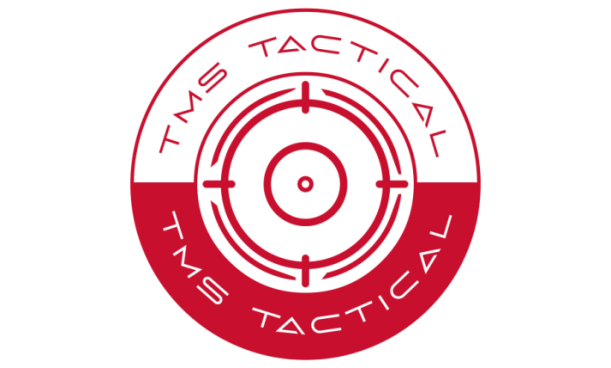 DEKLARACJA CZŁONKOWSKA STOWARZYSZENIA MIŁOŚNIKÓW STRZELECTWA „TACTICAL”Ja niżej podpisany wyrażam chęć przystąpienia w charakterze członka do STOWARZYSZENIA MIŁOŚNIKÓW STRZELECTWA „TACTICAL”. Oświadczam, że nie byłem(-am) karany(-a) za przestępstwo – nie jest prowadzone przeciwko mnie postępowanie o przestępstwo ścigane z oskarżenia publicznego. Posiadam pełną zdolność do czynności prawnych i korzystam z pełni praw publicznych.Oświadczam, że zapoznałem(am) się z treścią Regulaminu Stowarzyszenia i w pełni go akceptuję.
Oświadczam, że dane wypełnione w Kwestionariuszu osobowym (tabela poniżej) są zgodne ze stanem faktycznym i jestem świadomy(a) odpowiedzialności karnej za użycie fałszywych danych.________________________						         ________________________
    (miejscowość i data)									 (podpis członka)
*niepotrzebne skreślićNiniejszym oświadczam, że:Zapoznałem/am się ze Statutem STOWARZYSZENIA MIŁOŚNIKÓW STRZELECTWA „TACTICAL”.Zobowiązuję się do przestrzegania przepisów prawnych, Statutu i regulaminów obowiązujących w Stowarzyszeniu oraz do regularnego opłacania składek członkowskich.Wyrażam zgodę aby dane osobowe zawarte w niniejszej deklaracji były przetwarzane w celu prowadzenia ewidencji członkowskiej oraz do sporządzania sprawozdań dla podmiotów upoważnionych do nadzoru nad działalnością Klubu w zakresie strzelectwa sportowego (w tym dla Polskiego Związku Strzelectwa Sportowego, Zachodniopomorskiego Związku Strzelectwa Sportowego oraz Policji) zgodnie z ustawą z dnia 10 maja 2018 roku o Ochronie Danych Osobowych.Oświadczam, że zapoznałem się z przepisami bezpieczeństwa obowiązującymi w strzelectwie sportowym, przepisami zachowania się na strzelnicy, zasadami obchodzenia się z bronią i akceptuję je oraz zobowiązuję się do ich przestrzegania. 											         ________________________												(podpis członka)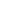 Zarząd STOWARZYSZENIA MIŁOŚNIKÓW STRZELECTWA „TACTICAL” w dniu ________________ w drodze decyzji zatwierdził / odrzucił* przyjęcie członka.											         ________________________											  (podpis przedstawiciela Zarządu)KLAUZULA RODOInformujemy, że Pana/Pani dane osobowe będą przetwarzane przez STOWARZYSZENIE MIŁOŚNIKÓW STRZELECTWA „TACTICAL” z siedzibą w Kurcewie 4/2, 73-110 Stargard (zwaną dalej Administratorem lub Organizacją) w celu kontaktu w związku z członkostwem w naszej Organizacji oraz informowania o realizacji jej celów statutowych, a także możliwości wspierania jej działalności. Podstawę prawną przetwarzania danych stanowi realizacja prawnie uzasadnionych interesów Administratora w postaci komunikacji z użytkownikami strony (art. 6 ust. 1 lit. f rozporządzenia Parlamentu Europejskiego i Rady (UE) 2016/679 z 27 kwietnia 2016 r. w sprawie ochrony osób fizycznych w związku z przetwarzaniem danych osobowych i w sprawie swobodnego przepływu takich danych oraz uchylenia dyrektywy 95/46/WE (RODO). Podanie danych jest dobrowolne, ale niezbędne do tego, aby na bieżąco informować Pana/Panią o planowanych spotkaniach naszej Organizacji, o realizacji lub zmianach jej celów statutowych, a także możliwości wspierania jej działalności. Pana/Pani dane będą przetwarzane nie dłużej, niż jest to konieczne dla powyższych celów, a po tym czasie mogą być przetwarzane przez okres przedawnienia ewentualnych roszczeń. Informujemy, że przysługuje Pani prawo dostępu do treści swoich danych osobowych, ich sprostowania, usunięcia lub ograniczenia przetwarzania, prawo do przenoszenia danych, prawo wniesienia sprzeciwu wobec ich przetwarzania, a także prawo do wniesienia skargi do Prezesa Urzędu Ochrony Danych Osobowych. Pana/Pani dane osobowe będą przechowywane przez naszą Organizację nie dłużej niż przez okres przedawnienia roszczeń z tytułu naruszenia przepisów o ochronie danych osobowych w razie otrzymania od Pana/Pani żądania usunięcia danych osobowych. Do Pani danych osobowych mogą mieć również dostęp podmioty świadczące na rzecz Organizacji usługi, w szczególności hostingowe, informatyczne, drukarskie, wysyłkowe, płatnicze, prawnicze, księgowe, kadrowe.Pana/Pani dane osobowe mogą być przekazywane do państwa trzeciego tj. poza Europejski Obszar Gospodarczy. Jednak nastąpi to wyłącznie jedynie w zakresie, na jaki będzie pozwalać prawo, w szczególności na podstawie decyzji Komisji Europejskiej stwierdzającej odpowiedni poziom ochrony lub standardowych klauzul umownych UE. W każdym wypadku Organizacja zapewnia możliwość uzyskania dalszych informacji i otrzymania kopii odpowiednich zabezpieczeń. Podane dane osobowe mogą być przetwarzane w sposób zautomatyzowany, w tym również w formie profilowania. Jednak decyzje dotyczące indywidualnej osoby, związane z tym przetwarzaniem nie będą zautomatyzowane. Ze szczegółowymi informacjami dotyczącymi zasad przetwarzania danych osobowych w naszej Organizacji może Pan/Pani zapoznać się w Polityce prywatności dostępnej na naszej stronie internetowej pod adresem: tms-tactical.plW razie jakichkolwiek żądań, pytań lub wątpliwości co do przetwarzania Pana/Pani danych osobowych prosimy o kontakt pisząc na adres siedziby Organizacji: Kurcewie 4/2, 73-110 Stargard, z dopiskiem „Ochrona Danych” lub na adres poczty elektronicznej kontakt@tms-tactical.pl.											         ________________________												(podpis członka)KWESTIONARIUSZ OSOBOWY(Rubryki wypełnić czytelnie wielkimi literami)KWESTIONARIUSZ OSOBOWY(Rubryki wypełnić czytelnie wielkimi literami)KWESTIONARIUSZ OSOBOWY(Rubryki wypełnić czytelnie wielkimi literami)KWESTIONARIUSZ OSOBOWY(Rubryki wypełnić czytelnie wielkimi literami)KWESTIONARIUSZ OSOBOWY(Rubryki wypełnić czytelnie wielkimi literami)KWESTIONARIUSZ OSOBOWY(Rubryki wypełnić czytelnie wielkimi literami)KWESTIONARIUSZ OSOBOWY(Rubryki wypełnić czytelnie wielkimi literami)KWESTIONARIUSZ OSOBOWY(Rubryki wypełnić czytelnie wielkimi literami)KWESTIONARIUSZ OSOBOWY(Rubryki wypełnić czytelnie wielkimi literami)KWESTIONARIUSZ OSOBOWY(Rubryki wypełnić czytelnie wielkimi literami)KWESTIONARIUSZ OSOBOWY(Rubryki wypełnić czytelnie wielkimi literami)KWESTIONARIUSZ OSOBOWY(Rubryki wypełnić czytelnie wielkimi literami)KWESTIONARIUSZ OSOBOWY(Rubryki wypełnić czytelnie wielkimi literami)KWESTIONARIUSZ OSOBOWY(Rubryki wypełnić czytelnie wielkimi literami)Imię i nazwiskoImię i nazwiskoAdres zamieszkania Adres zamieszkania Data i miejsce urodzeniaData i miejsce urodzeniaPESELPESELImiona rodzicówImiona rodzicówNumer dowodu osobistegoOrgan wydający dowódOrgan wydający dowódOrgan wydający dowódOrgan wydający dowódOrgan wydający dowódOrgan wydający dowódData ważności dowodu osobistegoData ważności dowodu osobistegoNumer telefonuNumer telefonuAdres e-mailAdres e-mailPOSIADANE UPRAWNIENIA ZWIĄZANE ZE STRZELECTWEM
(odpowiednią rubrykę oznaczyć znakiem „X”)POSIADANE UPRAWNIENIA ZWIĄZANE ZE STRZELECTWEM
(odpowiednią rubrykę oznaczyć znakiem „X”)POSIADANE UPRAWNIENIA ZWIĄZANE ZE STRZELECTWEM
(odpowiednią rubrykę oznaczyć znakiem „X”)POSIADANE UPRAWNIENIA ZWIĄZANE ZE STRZELECTWEM
(odpowiednią rubrykę oznaczyć znakiem „X”)TAKNIEWypełnić w przypadku gdy odpowiedź to „TAK”Patent strzeleckiNumer patentu:Patent strzeleckipistolet / karabin / strzelba*Pozwolenie na broń sportowąNumer:Pozwolenie na broń kolekcjonerskąNumer:Uprawnienia prowadzącego strzelanieNumer:Licencja sędziowskaNumer licencji: